Ek-4FAALİYET KATILIM VE ÖĞRENCİ LİSTESİ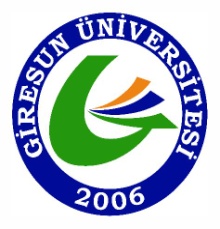 Faaliyetin Adı				:Faaliyet  Tarihi ve Yeri			:	Faaliyeti Düzenleyen Birim/Topluluk Adı:        Yukarıda bilgileri verilen faaliyete kendi rızam ile katılmak istiyorum.  *Gezi öncesinde; liste doğrultusunda, araç sorumlusu tarafından kimlik  kontrolü yapılarak araca yolcu alınacağından, katılımcılar kimlik belgelerini göstermek mecburiyetindedirEtkinlik Sorumlusu/Topluluk Akademik DanışmanıUnvan-Ad-SoyadİmzaSIRANOADI SOYADIÖĞRENCİ NOT.C. NOİMZA12345678910111213141516171819202122232425